Когда в голову приходит опасная идеяЕдва снег сойдёт с полей и придомовых территорий, люди поспешат во дворы и огороды, чтобы избавиться от сухостоя и подготовить землю к посадкам. Но вручную убирать мусор долго и скучно. Вот бы ускорить процесс!И тут в голову приходит опасная идея – поджечь сухую растительность. Дело нехитрое, вот только последствия весьма печальны: огонь от травяных палов может перекинуться на дома, леса и торфяники, привести к гибели людей.Травяные палы быстро распространяются, особенно в ветреные дни. Горение стерни и сухостоя – процесс неуправляемый, ведь остановить разгоревшийся пожар непросто. Соблюдение правил пожарной безопасности не требует финансовых затрат. А вот последствия от несоблюдения правил могут быть ужасны – утрата собственного жилища, ущерб соседям, угроза самой человеческой жизни. Всегда помните об этом и не допускайте ошибок!ФГКУ «Специальное управление ФПС №36 МЧС России»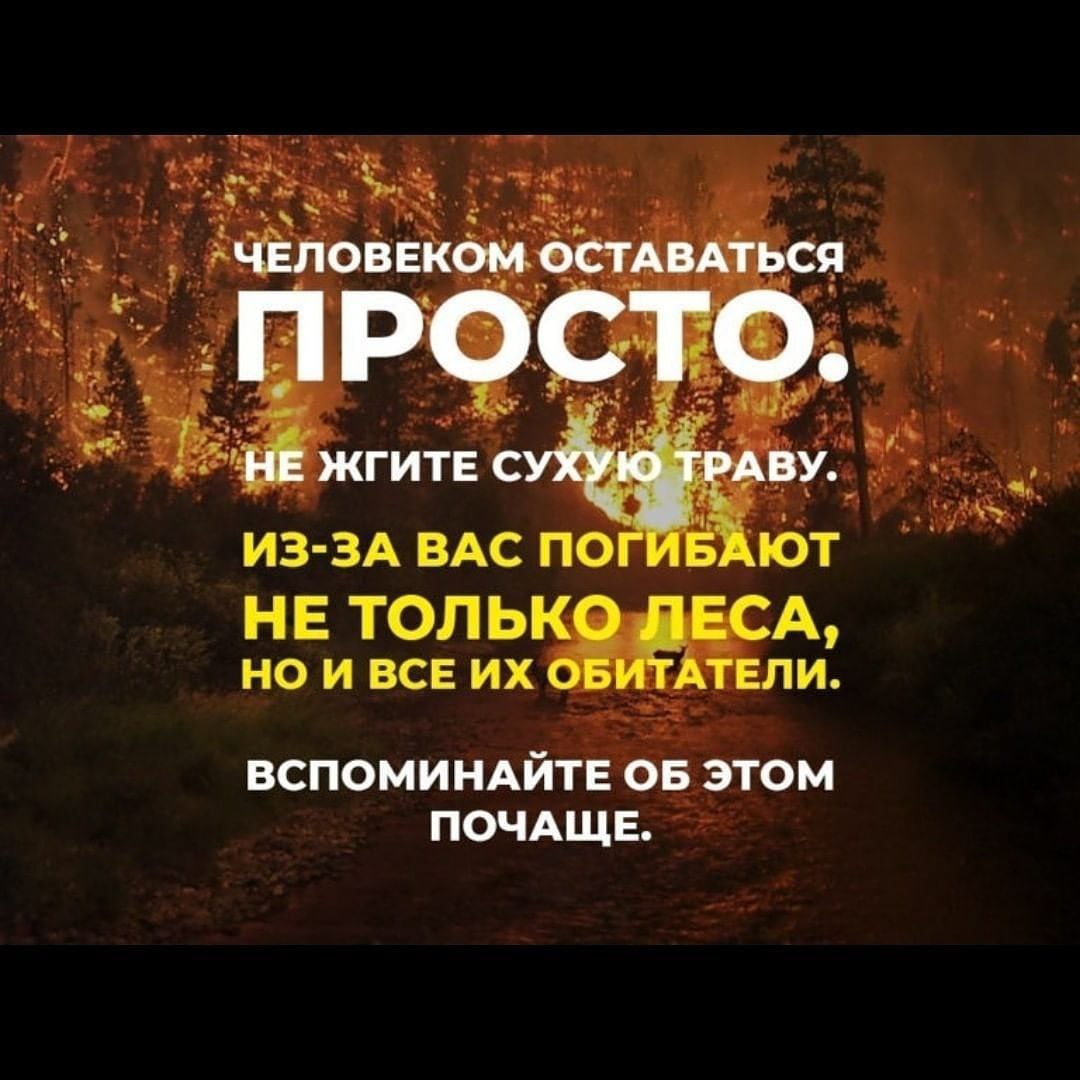 